Organiser ses membres de troupeau pour se servir les uns les autres et servir leurs voisinsSurveiller avec sagesse le peuple de Dieu, comme Jaques 
a fait à JérusalemCeux qui enseignent des enfants devraient lire l’étude nº 83 pour enfants.Préparez votre cœur par la Parole de Dieu et par la prière.Trouvez en 1 Corinthiens chapitres 12 à 14 comment employer vos dons de l’Esprit :C’est pour le bien de qui que Dieu distribue les dons de l’Esprit ? [12:4 à 7]Qui décide lesquels dons de l’Esprit tel croyant recevra ? [8 à 11]À quoi les dons de l’Esprit et leurs fonction sont-ils comparés ? [12 à 31]Quel est le meilleur mobil pour un emploie de dons de l’Esprit ? [12:31; 13:1 à 13]Comment corriger une emphase excessive sur un don particulier de l’Esprit ? [Chapitre 14]Dieu donne aux croyants de différents dons de l’Esprit, souvent plus d’un don, de sorte que tous puissent se servir les uns les autres et leurs voisins.L’Esprit Saint harmonise dans l’amour les différentes fonctions des croyants, juste comme les organes d’un corps fonctionnent ensemble.Romans 12:4 à 8, 1 Corinthiens 12 et l’Éphésiens 4:11 à 16 énumèrent plusieurs dons de l’Esprit.Les sages surveillants organisent les croyants pour mettre en pratique les fonctions que Dieu exige de tout troupeauDesservez ceux qui souffrent (Matt. 25:31 à 46) et priez pour eux (Jean 16:24). Le ministère de la prière inclut la guerre spirituelle menée contre des esprits mauvais. Les deux moitiés du cœur suggèrent les dons qui correspondent de la compassion (Rom. 12:8) et la foi (1 Cor. 12:9). Quand ces deux dons fonctionnent ensemble à côté de la foi, notre salut rapporte de bonnes oeuvres (Eph. 2:8-10). Jésus a guéri plusieurs gens qui avaient foi, y compris un lépreux et un centurion (Matt. 8:1 à 13). Maints croyants de l’Ancien Testament ont montré une grande foi par leurs oeuvres (Héb. 11).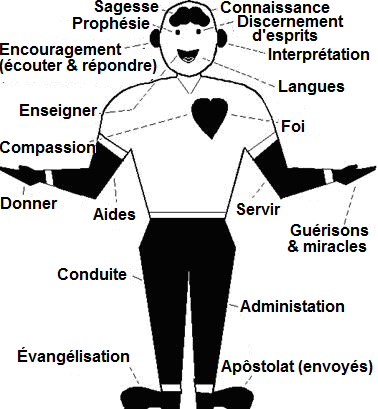 Exhortez et aidez d’autres à  se développer en Christ (Col. 1:28). Les deux moitiés du cerveau nous rappellent les dons de l’Esprit correspondants à la sagesse et à la connaissance (1 Cor. 12:8). Salomon en est un exemple (1 Rois 3:5 à 28).Réconfortez les gens (2 Cor. 1: 3 à 7) en discernant quels sont leurs problèmes spirituels (1 Cor. 2:14). Les deux yeux correspondent aux dons  de à prophétie (qui sert principalement à soulager et renforcer, 1 Cor. 14 : 2 et 3) et du discernement des esprits (1 Cor. 12:10). Ésaïe est un exemple de tous ces deux dons (Ésa. 40:1 à 14).Mettre les croyants à même d’édifier leur troupeau et de former des responsables (Éph. 4:11 à 12). La bouche représente le don de l’enseignement (1 Cor. 12:28). Ezra en est un exemple (Néh. 8), ainsi que Paul (2 Tim. 2:2).Convainquez les étrangers infidèles en parlant leur langue (1 Cor. 14:22). La langue signifie le don de parler en langues (1 Cor. 12:10). Au jour de Pentecôte les apôtres ont fait autant (Actes 2:1 à 18).Fortifiez les croyants et leurs chefs pour persévérer dans la foi et pour remplir la fonction que Dieu leur a assignées (1 Cor. 14:26; Actes14:21 à 22). Les deux oreilles illustrent les dons de l’encouragement (écoutez les autres avant de les exhorter ou de les servir, Rom. 12:8) et de l’interprétation des langues (1 Cor. 12:10). Paul a encouragé les anciens d’Éphèse (Actes20:17 à 38).Desservez le corps du Christ et s’occuper des besoins d’autrui (Gal. 5:13; 6:10). Les deux bras correspondent aux dons de service (Rom. 12:7) et de l’aide (1 Cor. 12:28). Les premiers diacres à Jérusalem ont servi les veuves (Actes 6:1 à 6).Guérissez les malades (Luc 10:9), et donner (Luc 6:38). Les deux mains rappellent les dons de la guérison et des miracles (1 Cor. 12:9 à 10), ainsi que de donner (Rom. 12:8). Paul a guéri le père de Publius (Actes28:7 à 8), et Dorcas a donné généreusement (Actes9:36).Dirigez de la manière que d’autres puissent suivre (1 Cor. 11:1). Les deux jambes montrent les dons de diriger (ROM. 12:8) et de l’administration (1 Cor. : 12:28). David avait tous les deux dons (1 Sam. 23:1 à 5; 2:2:5).Proclamez le message du Christ (Luc 24:46 à 48 ; Actes 1:8). Les deux pieds signifient l’apostolat (la mission) et l’évangélisation (Eph. 4:11 à 12). Paul était un exemple de tous les deux (ROM. 15:20 à 21).Lisez Actes 15:1 à 31 pour apprendre comment Jacques et des anciens venus de différentes congrégations (de Juifs et de non-Juifs) ont résolu un conflit sérieux au sujet des pratiques religieuses, afin de travailler en harmonie. Jacques était un berger notable à Jérusalem où il y avait deux cultures principales dans les congrégations.Arrière-fond. Durant des siècles, les Juifs avaient suivi la loi de l’Ancien Testament en faisant des sacrifices d’animal, en épousant l’épouse d’un frère décédé qui n’avait aucun héritier, en tuant les personnes qui ont travaillé le samedi, en n’adorant Dieu qu’à Jérusalem, et en suivant maintes autres règlements détaillés.La plupart des croyants Gentils (non-Juifs) en Christ ne savaient rien de ces antiques pratiques d’Israël. Même aujourd’hui, quelques croyants veulent introduire la vieille loi dans le Nouveau Testament au lieu de laisser l’Esprit Saint les guider.Jésus a dit que nous autres suivons  la loi de Dieu en aimant le Seigneur et notre prochain comme nous-mêmes (Matt. 22:37 à 40 ; Rom. 13:8 à 10). L’amour est un fruit de l’Esprit Saint (Gal. 2:22). Pour apprendre comment Dieu a écarté son Ancienne Alliance, lisez 2 Corinthiens 3:6 à 18 et Hébreux 8:6 à 13.Trouvez en Actes chapitre 15 :Ce que quelques croyants juifs supposaient que l’on ait à faire pour être sauvé. [Réponse : Voir le verset 1]À laquelle loi des croyants de la secte Juive dite Pharisien voulaient-ils forcer les non-juifs à obéir ? [Voir les versets 2 à 5. La loi de l’Ancien Testament était destinée à l’Israël antique et non pas à ceux qui suivent le Nouveau Testament.]Le conseil que Pierre a donné. [6 à 11]Parmi quel type de gens Paul et Barnabas avait-ils vu Dieu opérer des miracles. [12]Ce que Jacques a proposé qui a résolu le problème. [13 à 21]Les résultats. [22 à 31]Projetez avec vos collègues des activités à faire pendant la semaine.Rendez visite aux croyants qui ne servent pas encore d’autres, et aidez-les à faire ainsi. Mettez en pratique quelconques-unes des activités énumérées ci-dessus que votre troupeau néglige actuellement.Planifiez avec vos collègues la prochaine réunion de culte, pour satisfaire à des besoins courants.Décrivez les plusieurs activités que Dieu exige de toute congrégation, ainsi que les dons de l’Esprit qui y correspondent.Expliquez comment Jacques et d’autres ont conservé l’harmonie parmi des croyants. Posez les questions énumérées ci-dessus.Laissez les enfants présenter ce qu’ils ont préparé.Pour présenter le Repas du Seigneur, lisez Jean 17:18 à 24. Expliquez comment Jésus a prié pour notre unité affectueuse lorsqu’il a institué ce sacrement.Que tous se mettent en petits groupes de deux et de trois pour discuter des dons de l’Esprit, planifier et prier les uns pour les autres.Apprenez par cœur ensemble Éphésiens 4:14 à 17.Prière. « Seigneur, veuille-nous aider à respecter les dons de tous les autres sans nous vanter des nôtres. »